Publicado en Madrid el 18/05/2020 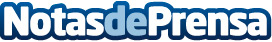 La agencia de marketing digital Play SEO habla sobre la publicidad online tras el COVID19Quizás se pueda pensar que con las medidas tomadas por el Gobierno para paliar los efectos que está dejando el COVID-19 en nuestro país hacen que toda la economía y las oportunidades de negocio se paralicen. Sí que es cierto que ha habido sectores que se  han visto muy afectados, como las inmobiliarias, el sector turístico o todos aquellos que se dedicaban al ocio. Pero hay otros que  han visto incrementados sus beneficios o al menos se mantienenDatos de contacto:Víctor Lópezhttps://playseomarketing.com/910185992Nota de prensa publicada en: https://www.notasdeprensa.es/la-agencia-de-marketing-digital-play-seo-habla Categorias: Comunicación Marketing E-Commerce http://www.notasdeprensa.es